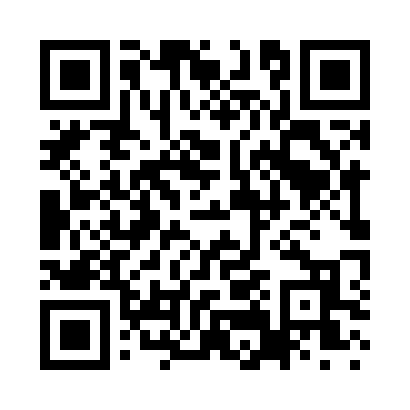 Prayer times for Thayer Corners, New York, USAMon 1 Jul 2024 - Wed 31 Jul 2024High Latitude Method: Angle Based RulePrayer Calculation Method: Islamic Society of North AmericaAsar Calculation Method: ShafiPrayer times provided by https://www.salahtimes.comDateDayFajrSunriseDhuhrAsrMaghribIsha1Mon3:205:141:015:098:4710:412Tue3:205:151:015:098:4610:413Wed3:215:161:015:098:4610:404Thu3:225:161:015:098:4610:395Fri3:235:171:015:098:4510:396Sat3:255:181:015:098:4510:387Sun3:265:181:025:098:4510:378Mon3:275:191:025:098:4410:369Tue3:285:201:025:098:4410:3510Wed3:295:211:025:098:4310:3411Thu3:315:221:025:098:4210:3312Fri3:325:221:025:098:4210:3213Sat3:335:231:025:098:4110:3114Sun3:355:241:035:098:4110:3015Mon3:365:251:035:098:4010:2816Tue3:385:261:035:098:3910:2717Wed3:395:271:035:088:3810:2618Thu3:415:281:035:088:3710:2419Fri3:425:291:035:088:3710:2320Sat3:445:301:035:088:3610:2121Sun3:455:311:035:088:3510:2022Mon3:475:321:035:078:3410:1823Tue3:495:331:035:078:3310:1724Wed3:505:341:035:078:3210:1525Thu3:525:351:035:068:3110:1326Fri3:545:361:035:068:2910:1227Sat3:555:371:035:068:2810:1028Sun3:575:381:035:058:2710:0829Mon3:595:391:035:058:2610:0730Tue4:005:411:035:048:2510:0531Wed4:025:421:035:048:2410:03